NSF Facilities & Other Resources Guidelines and Template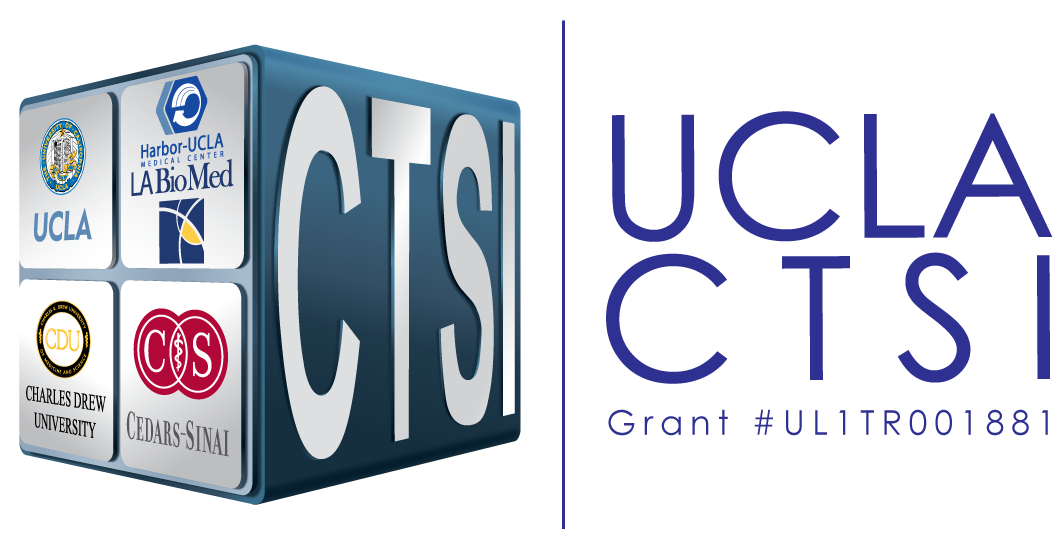 FACILITIESDescribe any applicable laboratory, clinical, animal, computer, and office facilities/resources. Include square footage, location, and any other important physical aspects.
MAJOR EQUIPMENTList the most important equipment available for this project and identify their locations and pertinent capabilities.
OTHER RESOURCESProvide any information describing the other resources available to the project. Identify support services such as consultant, secretarial, machine shop, and electronics shop, and the extent to which they will be available for the project. Include an explanation of any consortium/contractual arrangements with other organizations.Unfunded Collaborators:  Any substantial collaboration with individuals not included in the budget should be described here. (A letter of commitment from these collaborators also should be provided.)Senior Personnel:  If no person months and no salary are being requested for some Senior Personnel, these personnel should be briefly described here. 